Unit 4 Lesson 6 Cumulative Practice ProblemsWe can think of  as the question “How many groups of  are in 3?” Draw a tape diagram to represent this question. Then find the answer.Describe how to draw a tape diagram to represent and answer  for a friend who was absent.How many groups of  day are in 1 week?Write a multiplication equation or a division equation to represent the question.Draw a tape diagram to show the relationship between the quantities and to answer the question. Use graph paper, if needed.Diego said that the answer to the question “How many groups of  are in 1?” is  or . Do you agree with him? Explain or show your reasoning.Select all the equations that can represent the question: “How many groups of  are in 1?”(From Unit 4, Lesson 5.)Calculate each percentage mentally.What is 10% of 70?What is 10% of 110?What is 25% of 160?What is 25% of 48?What is 50% of 90?What is 50% of 350?What is 75% of 300?What is 75% of 48?(From Unit 3, Lesson 14.)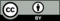 © CC BY Open Up Resources. Adaptations CC BY IM.